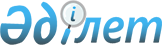 Еуразиялық экономикалық комиссия Алқасы мүшесінің өкілеттіктерін мерзімінен бұрын тоқтату туралыЖоғары Еуразиялық экономикалық Кеңестің 2018 жылғы 12 ақпандағы № 1 шешімі
      2014 жылғы 29 мамырдағы Еуразиялық экономикалық одақ туралы шарттың 12-бабы 2-тармағының 2-тармақшасына, Жоғары Еуразиялық экономикалық кеңестің 2014 жылғы 23 желтоқсандағы № 98 шешімімен бекітілген Еуразиялық экономикалық комиссияның Жұмыс регламентінің  54 және 55-тармақтарына сәйкес Жоғары Еуразиялық экономикалық кеңес шешті:
      Қырғыз Республикасынан Еуразиялық экономикалық комиссия Алқасының мүшесі Адамкул Орокеевич Жунусовтың өкілеттіктері мерзімінен бұрын тоқтатылсын. Жоғары Еуразиялық экономикалық кеңес мүшелері:
					© 2012. Қазақстан Республикасы Әділет министрлігінің «Қазақстан Республикасының Заңнама және құқықтық ақпарат институты» ШЖҚ РМК
				 АрменияРеспубликасынан БеларусьРеспубликасынан ҚазақстанРеспубликасынан ҚырғызРеспубликасынан РесейФедерациясынан